再興中學103學年度家長職涯經驗分享八年義班主講人: 李奕諒 先生     本學期家長職涯分享，八義邀請到了李睿謙同學的父親，李奕諒先生。李爸爸在金融證券業服務，已經數十寒暑。這份工作乍看下，當然是為了客戶賺錢；然而，其中酸楚和竅門，卻不是三言兩語可窮盡。談到工作需要具備的能力時，李爸爸首先強調：負責與道德。「君子愛財，取之有道」在金融領域裡，往往容易迷失自己的初衷，失落了自己的立場，進而走偏鋒、行險路，這些都是道德感不夠強烈，以及對己的責任心不夠旺盛。在這個行業中，洞察力、口才、應變能力固然重要，但是，原則、本心，才是讓李爸爸能夠在這瞬息萬變的行業中，穩立泰山的關鍵。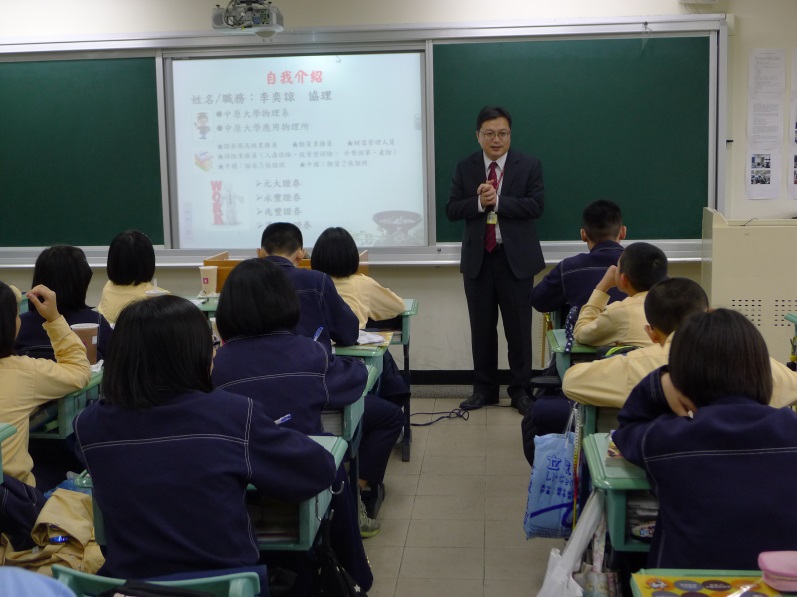 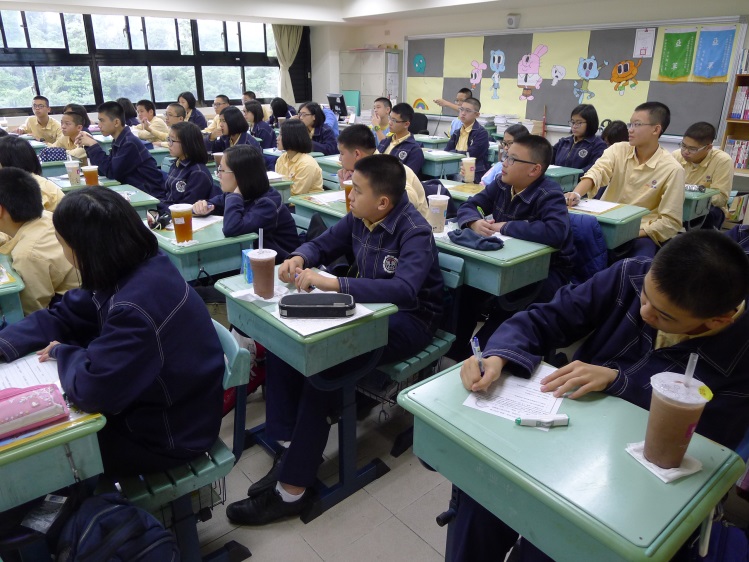 李爸爸為我們分享工作上的心路歷程同學們認真聆聽李爸爸的專業解說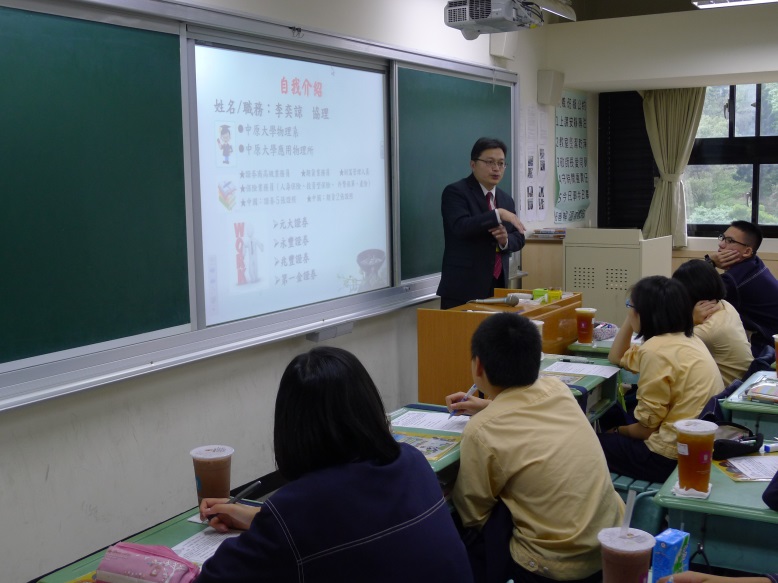 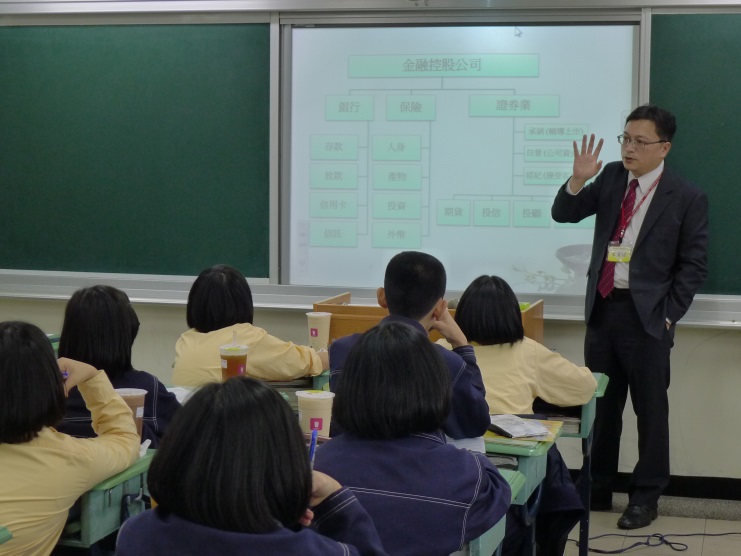 李爸爸鼓勵同學們多閱讀增廣內涵同學們經過講座獲益良多